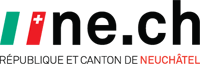 DÉPARTEMENT DE L’ÉCONOMIE, DE LA SÉCURITÉ ET DE LA CULTURESERVICE DES RESSOURCES HUMAINES
DE L’’ETATResponsable de l’atelier buanderie à 50%SAGR30Département :Département du développement territorial et de l’environnementService :Service de l’agriculture- EvologiaActivités :Profil souhaité :Expérience dans le processus du traitement du linge, intérêt marqué  pour l’encadrement social, résistance au travail debout et dans un milieu chaud, maîtrise des outils informatiques courants, aisance dans les contacts humains.Lieu de travail :CernierEntrée en fonction :1er juin 2023Délai de postulation :12 février 2023Renseignements :M. Jean-Luc Seiler, administrateur, tél. 032 889 36 01 